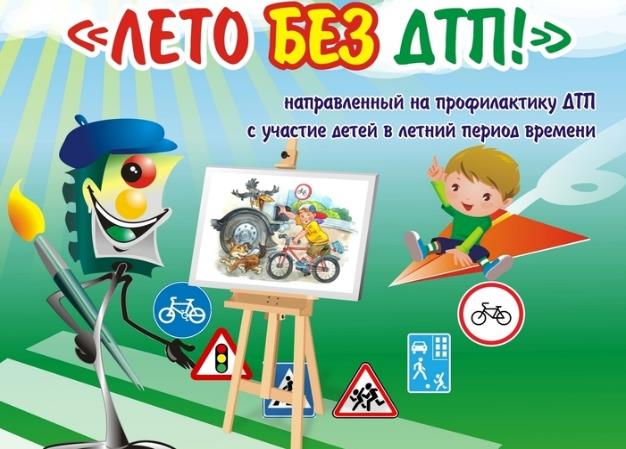 РАБОТА  КАБИНЕТА   ПО ПРОФИЛАКТИКЕ ДДТТ 03.06.2019- 23.06.201919.08.2019-30.08.20198.30 час.-10.00 час.(рук. Мотько  Владимир  Григорьевич)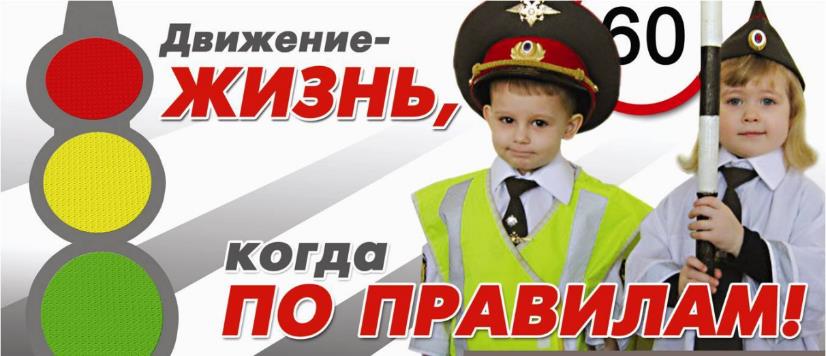 